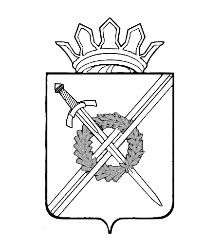 РОССИЙСКАЯ ФЕДЕРАЦИЯКемеровская область Тяжинский муниципальный районТяжинское городское поселение Совет народных депутатов Тяжинского городского поселениятретьего созыва65-я очередная сессияРЕШЕНИЕот  г. № О внесении изменений в решение Совета народных депутатов Тяжинского городского поселения от 30.09.2014 г. № 130«Об установлении земельного налога»В соответствии с главой 31 Налогового кодекса Российской Федерации, Уставом муниципального образования Тяжинское городское поселение, Совет народных депутатов Тяжинского городского поселенияРЕШИЛ:1. Внести в решение Совета народных депутатов Тяжинского городского поселения от 30.09.2014 г. №130 «Об установлении земельного налога» следующие изменения:1.1. абзацы третий и четвертый пункта 2.1 изложить в следующей редакции:«занятых жилищным фондом и объектами инженерной инфраструктуры жилищно-коммунального комплекса (за исключением доли в праве на земельный участок, приходящейся на объект, не относящийся к жилищному фонду и к объектам инженерной инфраструктуры жилищно-коммунального комплекса) или приобретенных (предоставленных) для жилищного строительства (за исключением земельных участков, приобретенных (предоставленных) для индивидуального жилищного строительства, используемых в предпринимательской деятельности);не используемых в предпринимательской деятельности, приобретенных (предоставленных) для ведения личного подсобного хозяйства, садоводства или огородничества, а также земельных участков общего назначения, предусмотренных Федеральным законом от 29 июля 2017 года № 217-ФЗ «О ведении гражданами садоводства и огородничества для собственных нужд и о внесении изменений в отдельные законодательные акты Российской Федерации;»;1.2. пункт 6 признать утратившим силу.2. Настоящее решение подлежит опубликованию в средствах массовой информации Тяжинского муниципального района.3. Настоящее решение вступает в силу с 01 января 2020 года, но не ранее чем по истечении одного месяца со дня его официального опубликования.4. Контроль за исполнением настоящего решения возложить на председателя комиссии по бюджету, налогам и финансам Богаченко Г.В.Председатель Совета народных депутатов Тяжинского городского поселения                                         В.В.Скресановзам.главы Тяжинского городского поселения			В.А.Бобылев